Booking Form 18+ studentsPlease fill your details in below and read our Terms, Conditions and Privacy Policy. BOOKING FORM Page 2By completing this form, students are agreeing to the Terms, Conditions and Privacy Policy of IH Manchester. Please see our website for full details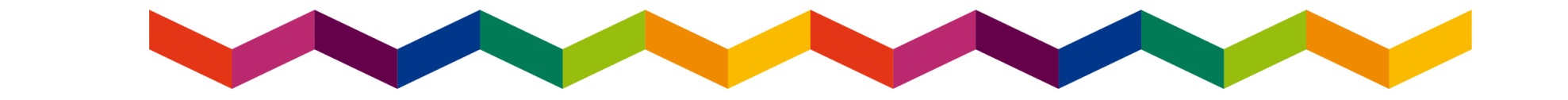 Personal Travel /Medical Insurance – it is very important that you have suitable insurance before you come to the UK. Please see our website for more information. IH Manchester does not provide or arrange travel insurance for students.Student nameStudent’s date of birth,first language nationalityStudent contact number & e-mail addressCurrent level of EnglishYour classesStart date -Start date -Start date -How many weeks –How many weeks –How many weeks –How many weeks –English classes only (Not football students) Do you want group classes or 1:1 classes?English classes only (Not football students) Do you want group classes or 1:1 classes?English classes only (Not football students) How many hours of classes per week?English classes only (Not football students) How many hours of classes per week?ACCOMMODATION – choose select one option ACCOMMODATION – choose select one option ACCOMMODATION – choose select one option ACCOMMODATION – choose select one option ACCOMMODATION – choose select one option ACCOMMODATION – choose select one option ACCOMMODATION – choose select one option ACCOMMODATION – choose select one option I have my own accommodation in ManchesterI have my own accommodation in ManchesterI have my own accommodation in ManchesterI have my own accommodation in ManchesterI have my own accommodation in ManchesterI have my own accommodation in ManchesterI request standard homestay accommodationI request standard homestay accommodationI request standard homestay accommodationI request standard homestay accommodationI request standard homestay accommodationI request standard homestay accommodationI request executive homestay accommodation (private bathroom / shower room)I request executive homestay accommodation (private bathroom / shower room)I request executive homestay accommodation (private bathroom / shower room)I request executive homestay accommodation (private bathroom / shower room)I request executive homestay accommodation (private bathroom / shower room)I request executive homestay accommodation (private bathroom / shower room)I request self-catering residence accommodation I request self-catering residence accommodation I request self-catering residence accommodation I request self-catering residence accommodation I request self-catering residence accommodation I request self-catering residence accommodation Airport transfer required on Arrival            (Manchester airport)Airport transfer required on Arrival            (Manchester airport)Airport transfer required on Arrival            (Manchester airport)Airport transfer required on Arrival            (Manchester airport)Airport transfer required on Arrival            (Manchester airport)YESYESNO Airport transfer required on  Departure     (Manchester airport)Airport transfer required on  Departure     (Manchester airport)Airport transfer required on  Departure     (Manchester airport)Airport transfer required on  Departure     (Manchester airport)Airport transfer required on  Departure     (Manchester airport) YES YESNOFor football students ONLY - For football students ONLY - For football students ONLY - For football students ONLY - For football students ONLY - For football students ONLY - For football students ONLY - For football students ONLY - What course do you want        English + FOOTBALL        English + FOOTBALL                FOOTBALL PLUS               FOOTBALL PLUS               FOOTBALL PLUS               FOOTBALL PLUS               FOOTBALL PLUSChest size (for kit) Player position and football background Information about You –   We request information about your health so that we can be prepared in case of a medical emergency. We will share the information you provide below only with relevant IH Manchester staff and with your host and any relevant third parties (please see our Privacy Policy for details) DUE TO COVID-19, IT IS VITAL THAT YOU ANSWER THESE HEALTH QUESTIONS WITH ALL INFORMATION. IF YOU HAVE NO CONDITIONS, PLEASE WRITE “NO” IN THE BOX  Information about You –   We request information about your health so that we can be prepared in case of a medical emergency. We will share the information you provide below only with relevant IH Manchester staff and with your host and any relevant third parties (please see our Privacy Policy for details) DUE TO COVID-19, IT IS VITAL THAT YOU ANSWER THESE HEALTH QUESTIONS WITH ALL INFORMATION. IF YOU HAVE NO CONDITIONS, PLEASE WRITE “NO” IN THE BOX  Information about You –   We request information about your health so that we can be prepared in case of a medical emergency. We will share the information you provide below only with relevant IH Manchester staff and with your host and any relevant third parties (please see our Privacy Policy for details) DUE TO COVID-19, IT IS VITAL THAT YOU ANSWER THESE HEALTH QUESTIONS WITH ALL INFORMATION. IF YOU HAVE NO CONDITIONS, PLEASE WRITE “NO” IN THE BOX  Information about You –   We request information about your health so that we can be prepared in case of a medical emergency. We will share the information you provide below only with relevant IH Manchester staff and with your host and any relevant third parties (please see our Privacy Policy for details) DUE TO COVID-19, IT IS VITAL THAT YOU ANSWER THESE HEALTH QUESTIONS WITH ALL INFORMATION. IF YOU HAVE NO CONDITIONS, PLEASE WRITE “NO” IN THE BOX  Information about You –   We request information about your health so that we can be prepared in case of a medical emergency. We will share the information you provide below only with relevant IH Manchester staff and with your host and any relevant third parties (please see our Privacy Policy for details) DUE TO COVID-19, IT IS VITAL THAT YOU ANSWER THESE HEALTH QUESTIONS WITH ALL INFORMATION. IF YOU HAVE NO CONDITIONS, PLEASE WRITE “NO” IN THE BOX  Any medical conditions or allergies? Eg. Asthma, dust allergy etc.Dietary requests?Eg. Halal / vegan  Do you have any learning issues? Eg. Dyslexia etc Do you have any learning issues? Eg. Dyslexia etc Do you smoke? If you booked your course via a school or agent please give their name here Please state here is you are happy for IH Manchester to share details about you and your course with the school or agent named above YESYESNONOPlease state here is you are happy for IH Manchester to share details about you and your course with the school or agent named above Please confirm if you would like us to proceed with this booking now, without waiting the 14 day ‘cooling off’ periodYESYESNONOPlease confirm if you would like us to proceed with this booking now, without waiting the 14 day ‘cooling off’ periodEmergency contact - Please provide name and phone number of a family member or friend (adult) who speaks English 